   РОССИЙСКАЯ ФЕДЕРАЦИЯРОСТОВСКАЯ ОБЛАСТЬКОНСТАНТИНОВСКИЙ РАЙОНМУНИЦИПАЛЬНОЕ ОБРАЗОВАНИЕ«СТЫЧНОВСКОЕ СЕЛЬСКОЕ ПОСЕЛЕНИЕ» АДМИНИСТРАЦИЯСТЫЧНОВСКОГО СЕЛЬСКОГО ПОСЕЛЕНИЯПОСТАНОВЛЕНИЕ20.12.2023г.	п. Стычновский	№ 78.9/ 119-ПОб утверждении Порядка завершения операций по исполнению бюджетаСтычновского сельского поселения Константиновского района в текущем финансовом годуВ соответствии со статьей 242 Бюджетного кодекса Российской Федерации и в целях завершения операций по исполнению бюджета Стычновского сельского поселения Константиновского районаПОСТАНОВЛЯЕТ:Утвердить Порядок завершения операций по исполнению бюджета Стычновского сельского поселения Константиновского района в текущем финансовом году согласно приложению к настоящему постановлению.2. Главному распорядителю и получателям средств бюджета Стычновского сельского поселения Константиновского района обеспечить исполнение настоящего постановления.З. Признать утратившими силу постановление Администрации Стычновского сельского поселения: от 28.12.2022г. №92 «Об утверждении порядка завершения операций по исполнению бюджета Стычновского сельского поселения Константиновского района в текущем финансовом году»;4. Контроль за исполнением постановления оставляю за собой.     Глава Администрации Стычновскогосельского поселения                                                                  С.В. ПономаревПриложение к постановлению АдминистрацииСтычновского сельского поселения Константиновского района №78.9/119-П от 20.12.2023г.Порядок завершения операций по исполнению бюджета Стычновского сельского поселения Константиновского района в текущем финансовом годуВ соответствии со статьей 242 Бюджетного кодекса Российской Федерации финансовый год завершается в части:кассовых операций по расходам бюджета Стычновского сельского поселения Константиновского района и источникам финансирования дефицита бюджета Стычновского сельского поселения Константиновского района - 29 декабря текущего финансового года; зачисления в бюджет Стычновского сельского поселения Константиновского района поступлений завершенного финансового года, распределенных в установленном порядке Управлением Федерального казначейства по Ростовской области между бюджетами бюджетной системы Российской Федерации, и их отражения в отчетности об исполнении бюджета Стычновского сельского поселения Константиновского района завершенного финансового года - в первые пять рабочих дней очередного финансового года.Бюджетные ассигнования, лимиты бюджетных обязательств, предельные объемы финансирования по расходам и бюджетные ассигнования по источникам финансирования дефицита бюджета Стычновского сельского поселения Константиновского района прекращают свое действие 29 декабря текущего финансового года.Администрация Стычновского сельского поселения Константиновского района как орган, организующий исполнение бюджета Стычновского сельского поселения Константиновского района, направляет предельные объемы оплаты денежных обязательств по расходам бюджета Стычновского сельского поселения Константиновского района, в целях софинансирования которых предоставляются субсидии из федерального и областного бюджетов в пределах неиспользованных лимитов бюджетных обязательств, отраженных на лицевых счетах для учета операций по переданным полномочиям получателей средств областного бюджета, в следующие сроки:2.1. За пять рабочих дней до завершения текущего финансового года для финансового обеспечения расходов муниципальных бюджетных учреждений, находящихся в ведении Администрации Стычновского сельского поселения Константиновского района.З. До последнего рабочего дня текущего финансового года включительно, Администрация Стычновского сельского поселения Константиновского района осуществляет доведение предельных объемов оплаты денежных обязательств н а основании заявок на оплату расходов, предоставленных главным распорядителем для осуществления кассовых выплат по расходам, не указанных в подпункте 2.1.Целевые субсидии, потребность в использовании которых в текущем финансовом году отсутствует, за пять рабочих дней до завершения текущего финансового года подлежат перечислению бюджетными учреждениями со счета №40701 «Счета негосударственных организаций. Финансовые организации» на лицевой счет главного распорядителя средств бюджета Администрации Стычновского сельского поселения Константиновского района с которого осуществлялось перечисление средств соответствующему получателю.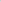 Остатки неиспользованных бюджетных ассигнований, лимитов бюджетных обязательств и предельных объемов финансирования для кассовых выплат из бюджета Стычновского сельского поселения Константиновского района текущего финансового года, отраженные на лицевых счетах, открытых в Управлении Федерального казначейства по Ростовской области главному распорядителю, получателям средств бюджета Стычновского сельского поселения Константиновского района, не подлежат учету на указанных лицевых счетах в качестве остатков на начало очередного финансового года.Наличие остатков денежных средств на банковских счетах, в кассе, на расчетных (дебетовых) картах получателей средств бюджета Стычновского сельского поселения Константиновского района, денежных средств в пути на начало очередного финансового года не допускается.Управление Федерального казначейства по Ростовской области в последний рабочий день текущего финансового года перечисляет платежными поручениями неиспользованные остатки средств на счете № 40102:- сложившиеся за счет средств бюджета Стычновского сельского  поселения Константиновского района - на казначейский счет № 03231643606254365800 «Средства местных бюджетов»;-сложившиеся за счет средств, поступающих во временное распоряжение – на казначейский счет № 03232643606254365800  «Средства, поступающие во временное распоряжение»;сложившиеся за счет средств бюджетных и автономных учреждений — на казначейский счет № 03234643606254365800 «Счета негосударственных организаций».После 1 января очередного финансового года Администрацей Стычновского сельского поселения Константиновского района документы на изменение целевого назначения бюджетных ассигнований, лимитов бюджетных обязательств и предельных объемов финансирования по расходам, бюджетных ассигнований по источникам финансирования дефицита бюджета Стычновского сельского поселения Константиновского района завершенного финансового года не принимаются.Суммы, поступившие в бюджет Стычновского сельского поселения Константиновского района от распределения в установленном порядке Управлением Федерального казначейства по Ростовской области поступлений завершенного финансового года, зачисляются в установленном порядке на казначейский счет № 03231643606254365800  «Средства местных бюджетов» в первые пять рабочих дней очередного финансового года и учитываются как доходы бюджета Стычновского сельского поселения Константиновского района завершенного финансового года.Остатки средств	бюджета Стычновского сельского поселенияКонстантиновского района завершенного финансового года, поступившие на казначейский счет № 03231643606254365800  в очередном финансовом году, подлежат перечислению в доход бюджета Стычновского сельского поселения Константиновского района в порядке, установленном для возврата дебиторской задолженности прошлых лет получателей средств бюджета Стычновского сельского поселения Константиновского района.